Załącznik Nr 2do uchwały Nr XXI/137/2016Rady Powiatu Mławskiego z dnia 30.11.2016Harmonogram dyżurów Apteki  06-500 Mława ul. Stary Rynek 9, niedziele,          święta i inne dni wolne od pracy na 2017r.2017r. – dyżury 900 do 2100Styczeń – 7, 15, 21, 29,Luty – 4, 12, 18, 26,Marzec – 4, 12, 18, 26,Kwiecień – 1, 9, 15, 17, 23, 29,Maj – 3, 6, 14, 20, 28,Czerwiec – 3, 11, 17,25,Lipiec – 1, 9, 15, 23,29,Sierpień – 6, 12, 15,  20, 26,Wrzesień – 3, 9, 17, 23, Październik – 1, 7, 15, 21, 29,Listopad – 4, 12, 18, 26,Grudzień – 2, 10, 16, 24, 26, 30,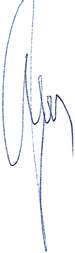 Przewodniczący Rady Powiatu                                                                                                 Henryk Antczak